Smlouva o spoluprácina zajištění aktivit Národního programu genetických zdrojů zvířat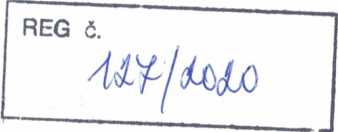 Smluvní strany:Národní hřebčín Kladruby nad Labem, s. p. o.Kladruby nad Labem, č. p. 1, 533 14 Kladruby nad Labem72048972CZ72048972
anoVýzkumný ústav živočišné výroby, v. v. i.Přátelství 815, 104 00, Praha Uhříněves00027014CZ00027014v rejstříku v.v.i. MŠMT
anoUzavírají dnešního dne tuto:Smlouvu o spolupráci při realizaci Národního programu konzervace a využívání genetických zdrojů rostlin, zvířat a mikroorganismů významných pro výživu a zemědělství na období 2018 - 2022 (dále jen „Národní program“) schváleného Ministerstvem zemědělství pod číslem jednacím 51834/2017-MZE-l7253 a Akčního plánu Národního programu konzervace a využívání genetických zdrojů rostlin, zvířat a mikroorganismů významných pro výživu a zemědělství na období 2018 - 2022 (dále jen „Akční plán“) schváleného Ministerstvem zemědělství pod číslem jednacím 21243/2018-MZE-17233.Předmět smlouvyPředmětem této smlouvy je spolupráce při realizaci uchování genetického zdroje starokladrubského koně podle Akčního plánu a metodiky pro uchování genetického zdroje starokladrubského koně schválené Ministerstvem zemědělství(http://genetickezdroie.cz/publikace/).Akční plán (příloha č.3):Úkol AP 2018-2022 aktivita 2.24 Nastavit a realizovat užší spolupráci mezi Národním hřebčínem Kladruby nad Labem, s.p.o. a privátními chovateli STKZávazky smluvních stranSpolek se zavazuje zajistit:průběžné vedení databáze osob registrovaných v Národním programu a zpracování souhrnné žádosti o přiznání dotace chovatelům genetických zdrojů starokladrubských koní dle pravidel uvedených dle Zásad, kterými se na základě § 1, § 2 a § 2d zákona č. 252/1997 Sb., o zemědělství, ve znění pozdějších předpisů, stanovují podmínky pro poskytování dotací na udržování a využívání genetických zdrojů pro výživu a zemědělství pro rok 2020, Č.j. 10264/2020-MZE-18133 (dále jen „Zásady“)výběr zvířat do genetických zdrojů starokladrubských koní podle platné metodiky Národního programu, výkonnostní zkoušky klisen a hřebců starokladrubských koní,vypracování alternativního připařovacího plánu pro rok 2021zpracování dat o genetickém zdroji a vypracování Výroční zprávy včetně její prezentace projednání Rady GZZ za rok 2020 podle instrukce VÚŽVVÚŽV se zavazuje:provádět kontrolu činností dle tohoto čl. odst. 1) této smlouvyzaplatit řádně a včas cenu sjednanou dle č. III. této smlouvyCenová ujednáníSmluvní strany se dohodly, že celková cena za činnosti uvedené v čl. II. odst. 1) této smlouvy činí do 120.000 Kč včetně DPH (slovy: jednostodvacettisíc korun českých). Tuto částku není Spolek oprávněn překročit. Podrobná kalkulace této ceny je uvedena v příloze č. 1 k této smlouvě, která je její nedílnou součástí.Nárok na zaplacení celkové ceny vzniká pouze za předpokladu splnění všech závazků Spolku. Při nesplnění dílčích částí závazku může být celková cena krácena o dílčí část ceny, odpovídající nesplnění závazku. O krácení ceny a důvodech tohoto krácení bude Spolek vyrozuměn.Časová ujednáníSmluvní strany se dohodly na časové posloupnosti činností takto:1) Spolek se zavazuje:do 15. 10. 2020 podat VÚŽV souhrnnou žádost o přiznání podpory chovatelům na chov genetických zdrojů starokladrubského koně dle vydaných pravidelv předepsané formě, vypracovanou na základě individuálních žádostído 23. 11. 2020 předat VÚŽV podklady pro Výroční zprávu podle vzoru, který je přílohou č. 2 této smlouvy, včetně její prezentace projednání Rady GZZdo 23. 11. 2020 předat VÚŽV alternativní připařovací plán pro rok 2021do 23. 11. 2020 předat VÚŽV zprávu z jednání Rady PK v rámci realizace užší spolupráce mezi Národním hřebčínem Kladruby nad Labem, s.p.o. a privátními chovateli STKdo 23. 11.2020 předložit VÚŽV ke kontrole a odsouhlasení výkaz skutečných nákladů v členění podle základních položek se stručným komentářemk jednotlivým položkám Po odsouhlasení je Spolek oprávněn vystavit fakturu na úhradu nákladů v souladu se schváleným vyúčtováním. Výkaz tvoří přílohu k vystavené faktuře a je její nedílnou součástí.do 30. 11. 2020 vystavit fakturu se splatností nejpozději do 7. 12. 2020. Na faktury doručené po 30. 11. 2020 nebude brán zřetel.O převzetí výstupů bude z činnosti podle bodů b) až d) vyhotoven písemný protokol, podepsaný oběma smluvními stranami.2) VÚŽV se zavazuje:do 25. 11. 2020 zkontrolovat výkaz skutečných nákladů, po jeho odsouhlasení dá pokyn k vystavení fakturydo 7. 12. 2020 převést finanční prostředky na základě vystavené faktury na bankovní účet Spolku.Další ujednáníPokud v průběhu spolupráce dojde k podstatným změnám skutečností, na jejichž základě je uzavřena tato smlouvaje Spolek povinen bez zbytečného odkladu oznámit tyto změny písemně objednateli.V případě, že na straně Spolku nastanou okolnosti, v jejichž důsledku nebude schopen pokračovat v realizaci činností, je povinen bez zbytečného odkladu informovat VÚŽV a současně navrhnout řešení. Obě smluvní strany se zavazují, že v takovém případě vynaloží veškeré úsilí, které lze na nich objektivně požadovat, k dokončení činností.Doba trvání smlouvyTato smlouva se uzavírá na dobu určitou do 7. 12. 2020. K jejímu prodloužení lze dojít pouze písemným dodatkem podepsaným oběma smluvními stranami.Odstoupit od této smlouvy lze oběma smluvními stranami písemným prohlášením doručeným druhé smluvní straně. Doručuje se datovou schránkou nebo doporučeným dopisem prostřednictvím veřejného přepravce na adresu uvedenou v záhlaví této smlouvy. Za doručený\1se připiš považuje desátým dnem po oznámení veřejného přepravce o uložení, i když se adresát o doručení nedozví.Závěrečná ustanoveníTato smlouvaje vyhotovena ve 4 stejnopisech s platností originálu, z nichž každá smluvní strana obdrží po 2 vyhotoveních. Veškeré změny či doplňky lze provést pouze písemně formou dodatku k této smlouvě.V Praze dne Za VÚŽV:	Za Spolek:ředitel VÚŽV, v. v. i.NÁRODNÍ HŘEBČÍN KLADRUBY NAD LABEM.státní příspěvková organizacePříloha č.l:Předběžná kalkulace prací na realizaci Národního programu konzervace a využívání genetických zdrojů pro zemědělství - starokladrubských koní pro rok 2020V Praze dne ředitel VÚŽV, v. v. i.NÁRODNÍ HŘEBČÍN KLADRUBY NAD LABEM,státní příspěvková organizace533 14 Kladruby nad Labem č.p. 1 IČ: 72048972 DIČ: CZ72048972Příloha č.2: Podklady pro Výroční zprávuPočetní stavy plemeneGenetický zdroj - samciGenetický zdroj - samiceužitkovostKontrolní činnost v chovech - výběry do genetického zdroje a výkonnostní zkouškyCestovné 2 000 km po 8kčUbytování, stravováníMzda 108 hodin po 500Kč16.000 KčKontrolní činnost v chovech - výběry do genetického zdroje a výkonnostní zkouškyCestovné 2 000 km po 8kčUbytování, stravováníMzda 108 hodin po 500Kč10.000 KčKontrolní činnost v chovech - výběry do genetického zdroje a výkonnostní zkouškyCestovné 2 000 km po 8kčUbytování, stravováníMzda 108 hodin po 500Kč54.000 KčPrůběžné vedení databáze osob registrovaných v Národním programu Mzda20hodin po 500Kč10.000 KčZpracování souhrnné žádosti a administrace dotacíMzda20hodin po 500Kč10.000 KčZpracování dat o genetickém zdroji a vypracování Výroční zprávy včetně výstupů plnění aktivit AP. Prezentace VZ a plnění AP pro jednání Rady GZZ. Mzda 20hodin po 500Kč,alternativní připařovací plán pro rok 2021 mzda 20hodin po 500Kč20.000 KčCelkem předpokládané náklady včetně DPH120.000 KěPopulacecelkemODHADsamicePK(včetněmladých)samciPKSamice2020reprod.Samci2020reprod.samicenovězapsanéPKsamcinovězařazenídoplem.narozenoživýchpotomkůEfektivnívelikostpopulaceSTKLSTKLSTKL - BěloušiSTKL - VraníciPočet chovůPočet chovů v GZSTKL - BěloušiSTKL - VraníciPočet plemeníků uznaných jako GZ k 31.12.Podíl nově zaražených samců do plemenitbyPodíl reprodukčně aktivních plemeníků v populaci (počet plemeníků s narozeným potomstvem)Průměrná délka aktivního věku plemeníků (od zařazení do plemenitby do vyřazení)Max. délka aktivního využívání plemeníků (v letech)Počet samců starších 6 letPočet inseminací jednotlivých plemeníků za rok 2020STKL - BěloušiSTKL - VraníciPočet samic uznaných jako GZ k 31. 12.Podíl nově zařazených samic do plemenitbyPodíl reprodukčně aktivních samic v populaci (počet plemenic s narozeným potomstvem)Počet zapuštěných plemenic za rok 2020Z toho počet inseminovaných plemenic za rok 2020Věk při prvním poroduDélka aktivního věku matek (od první reprodukce do plemenitby do vyřazení)Procento brakace (u plemen kde je to relevantní)Max. délka aktivní využívání samic (v letech)počet samic starších 10 letSTKL - BěloušiSTKL - VraníciPočet porodůPočet živě narozených potomků za rok 2020 (samci/samice)Intenzita plodnosti (počet živě narozených potomků na počet zapuštěných samic)Index plodnostiIndex odchovu